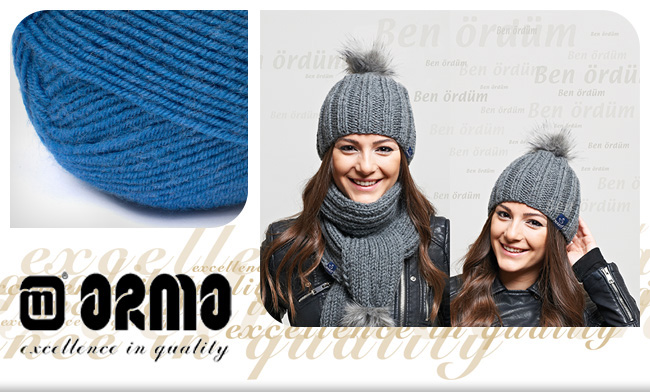 GENEL NİTELİKLER Bursa Orhangazi'de faaliyet gösteren firmamızda görevlendirilmek üzere;Üniversitelerin Tekstil Mühendisiği bölümünden mezun, İyi derecede İngilizce bilen, Yalın üretim teknikleri, 6 sigma projelerinin yönetiminde tercihen 1-2 yıl deneyimli,Yoğun tempo ve esnek çalışma saatlerine uyum sağlayabilecek, İletişim becerileri kuvvetli, ekip çalışmasına yatkın, Sistem bakış açısına sahip, problemlere analitik yaklaşımlarla çözüm üretebilen,MS Office Programlarına hakim, Erkek adaylar için askerlik görevini tamamlamış, " Üretim Mühendisi " çalışma arkadaşı arıyoruz. İletişim Bilgileri : insankaynaklari@ormo.com.tr0224 573 22 11